FORM-06 CONFIRMATION OF DOCUMENT DISPOSAL - JACThis is to confirm that I, This is to confirm that I, This is to confirm that I, have disposed of the documents related to the accreditation review of: have disposed of the documents related to the accreditation review of: have disposed of the documents related to the accreditation review of: have disposed of the documents related to the accreditation review of: have disposed of the documents related to the accreditation review of: have disposed of the documents related to the accreditation review of: by: shredding themAND/ORAND/OR deleting digital copies from all electronic devices deleting digital copies from all electronic devices deleting digital copies from all electronic devices deleting digital copies from all electronic devicesAND/OR removing/deleting documents from any third-party data service provider removing/deleting documents from any third-party data service provider removing/deleting documents from any third-party data service provider removing/deleting documents from any third-party data service provider removing/deleting documents from any third-party data service providerNameSignatureDateForm Number:  FORM-06Form Number:  FORM-06Date of last revisionAssociated documentsNovember 2016ACC-05 ConfidentialityACC-06 Electronic Storage of Confidential Data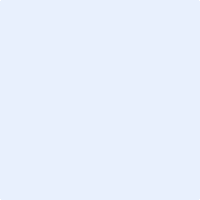 